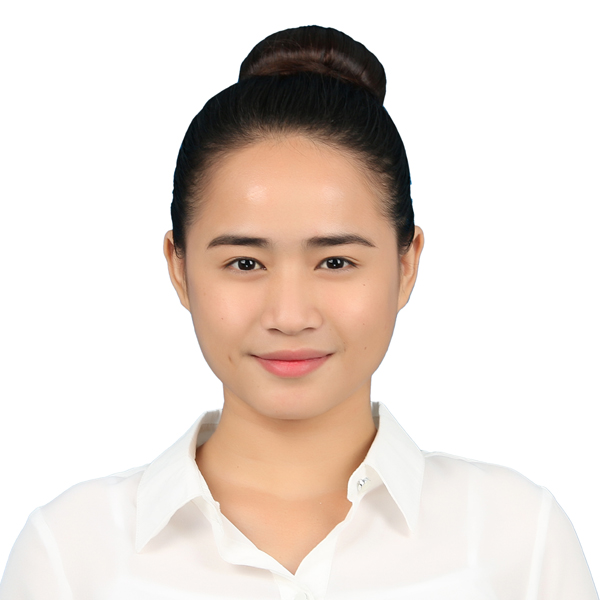 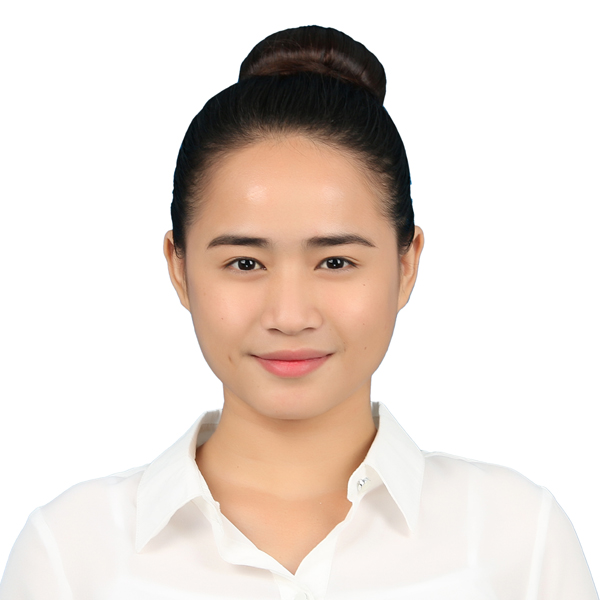 JESYLYNN		Email: jesylynn.369689@2freemail.com Position Applied: Room AttendantQUALIFICATIONS:2 years customer service experienceProficient in MS Word, Excel and Power pointFlexible team player who thrives in environments requiring ability to effectively prioritize and juggle multiple concurrent projects. Dependable, responsible contributor committed to excellence and success. Enthusiastic, knowledge-hungry learner, eager to meet challenges and quickly assimilate new concepts. Goal-driven leader who maintains a productive climateEDUCATIONAL ATTAINMENT	Degree in Bachelor of Tourism and Management		October 2016			University of San Carlos Talamban Campus	Cebu City, Philippines				WORK EXPERIENCEMIASCOR Ground Handling Agency			December 2016 to March, 2017Airport Road, Lapu Lapu City, CebuCustomer Service Agent in Asiana Airlines and China Eastern Airline Processing passenger tickets at airline ticket countersHandling and loading passenger luggageAssist passengers for the swift and efficient boarding to keep an airline’s flight on timePrepares passengers list reports to government agencies such as immigration, quarantine etc.Responsible for the ground servicing and timings of the aircraftSix Flags Over Texas					March, 2015 to June, 2015Arlington, Texas, United States of AmericaRide Operator/Attendant Responsible for supervising, monitoring, repairing, and attending to park rides, including boarding and securing passengers, starting rides, and ensuring passengers exit safely.Officer in charge for the safe operation of a given ride or series of rides throughout the park.Responsible for the operation of the ridesFame’s Weddings and Debuts			September, 2015 up to March, 2017Maxilom Avenue Cebu, CityEvent Coordinator Assistant (part-time)Coordinates with the hotels and venue for the eventsAssist guest for the program of presentationsAttend the bride/debutant’s needsHelp design the venue of the eventsResponsible of the lineup of wedding entourage SEMINARS AND TRAININGS ATTENDED	Community Action for Disaster Response	University of San Carlos	June 15, 2015 to September 27, 2015	Training on Cardiopulmonary resuscitation (CPR) and other disaster response	AMADEUS System Training	University of San Carlos	June 22, 2016 to October 10, 2016	Training on Travel BookingsPERSONAL INFORMATIONAge		: 21 years old				Sex		: FemaleCivil Status	: Single				Citizenship	: FilipinoLanguage	: English and Tagalog		Religion	: Roman CatholicVisa Status	: Tourist VisaREFERENCESAvailable upon request